AGFEST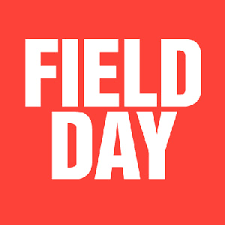 As a manager of AGFEST, an event management company, that runs agricultural Field Days in New Zealand, you are required to complete a Cash Flow Forecast using the information below. 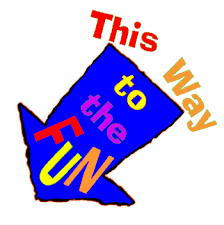 The event management company has on its books four major events to run which will take place in March, May, August, and October. The total of $285,000 of ticket sales will be earned in the months that the events are held. The March event will earn $65,000, and the other events in May, August and October will earn $70,000, $85,000 and $65,000 respectively.  Expenditure on casual wages $10,000, travel and transport $56,000, and venue hire 24,000 all total for the year, and will occur only in the months in which the four events take place. These expenditures will be the same for each event. Salaries $120,000 pa, and office and administration expenses $36,000 pa will occur evenly every month.The company's opening bank balance on 1 January is $5,000  The company will make a small income from merchandising during the months in which the four events are staged. The event in March will earn $1,300 merchandising income, and the other events in May, August and October will earn $1,600, $1,800 and $1,300 respectively.  Getting Started Prepare a monthly Forecast for the year beginning in January.  Before the January month column, have a column for TOTAL income/expenditure yearly amounts. Do you need to arrange a cash injection during the year?  Is YES, - when?  How much?  What would be the best way to do this?  How much will this cost? You need to replace one of the company cars – you intend to buy a new mid-size Toyota, how much will this cost?  When would be the best month to buy this?  What effect will it have on the Cash Forecast? 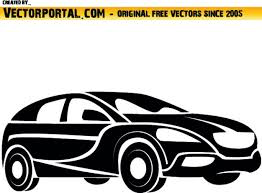 